ООО «Агрофирма-Ярославль»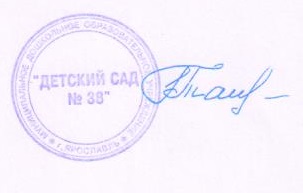 Заведующая МДОУ «Детский сад № 38»Заведующая МДОУ «Детский сад № 38»Заведующая МДОУ «Детский сад № 38»_____________________ Таганова С.И._____________________ Таганова С.И._____________________ Таганова С.И.МЕНЮ08 апреля 2024г.Наименование блюдаЯслиСадВыходКкал.ВыходКкал.ЗавтракЗавтракЗавтракКаша овсяная молочная жидкая с малом150180180198Чай с низким содержанием сахара1505218054Масло сливочное10671067Батончик к чаю20653069Итого:3303644003882 завтрак2 завтрак2 завтракФрукт1 шт471 шт47Итого:1 шт471 шт47ОбедОбедОбедСуп полевой на мясном бульоне160119180122Бефстроганов из отварного мяса 5010270122Каша гречневая рассыпчатая110150130162Напиток из смеси сухофруктов1507318082Хлеб ржаной30605063Итого:500504610551Уплотненный полдникУплотненный полдникУплотненный полдникПудинг из творога с фруктовым джемом100/20305120/20358Чай с низким содержанием сахара1505218054Батончик к чаю20653069Итого:290422350481Итого за день: 1220133714601467